Н.П. Малыгина, учитель математики МАОУ «Ягринская гимназия» г. СеверодвинскАктивизация познавательной деятельности учащихся через мини проекты.Одна из проблем современного образования: развитие познавательного интереса школьников. Именно познавательный интерес выступает как мощный стимул для активности личности ребенкаАктивизировать – это значит целенаправленно усиливать познавательные процессы (восприятие, память, мышление, воображение) в мозгу учащихся, побуждать их затрачивать энергию, прилагать волевые усилия для усвоения знаний и умений, преодолевая трудности. Существуют различные пути активизации учебной деятельности. Я считаю, что одним из самых эффективных путей является такая форма работы как проектная деятельность. Предметные знания, полученные в учебной работе, могут (должны) служить ресурсом учебного проекта, а выполнение проекта может (должно) приводить к развитию познавательного интереса к содержанию обучения.Проектная деятельность может осуществляться на всех ступеньках обучения в школе, конечно же с учетом возрастных особенностей учащихся. Но на разных этапах школьной жизни она выполняет разные функции и служит разным целям.Проектная деятельность развивает познавательные навыки учащихся, умение самостоятельно конструировать свои знания, умение ориентироваться в информационном пространстве, анализировать полученную информацию, самостоятельно выдвигать гипотезы, умение принимать решения (поиск направления и методов решения проблемы); критическое мышления, умение исследовательской и творческой деятельности.С помощью проектной деятельности можно достигнуть таких результатов, как, например, компетентность в решении проблем, самостоятельность, ответственность и инициативность.Ключевые основы проектной деятельности:- замысел (идея проекта);- реализация замысла;- предъявление результата.В настоящее время при внедрении ФГОС ООО мы, учителя, активно внедряем проектную деятельность в преподавании предметов, в частности в практику математического образования.Приведу пример учебного проекта по математике «Использование краеведческого материала для составления задач по математике».Данная работа принадлежит учащимся 5-го класса: каждый ученик выполнял свой минипроект, которые впоследствии были объединены в одну работу.Реализация  проекта была бы невозможна без использования информационно-коммуникационных технологий.Ул.Ломоносова г.Северодвинска одна из самых протяженных улиц города , а также находиться далеко от нашей гимназии и поэтому сначала была совершена интерактивная экскурсия (Google карты – панорамный обзор), в ходе которой ребята выбрали объекты для составления задач. 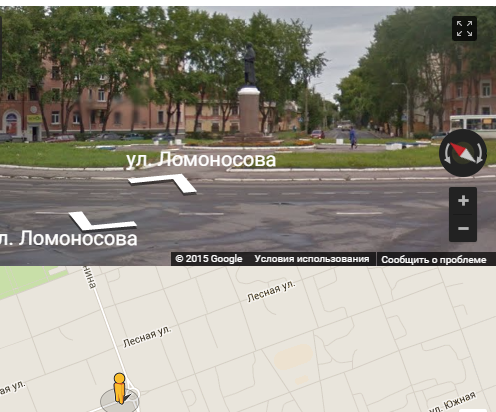 На следующем этапе работы над проектом для сбора фактических данных использовались Интернет ресурсы: справочники, энциклопедии, фотографии, карты (масштабная линейка).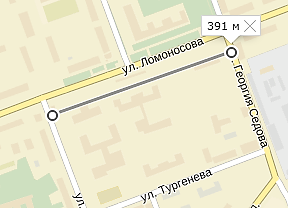 На заключительном этапе проекта для представления результатов была использована программа PowerPoint.Учебный проект  по математике «Использование краеведческого материала для составления задач по математике» был презентован на Дне науки в нашей гимназии, а также на обобщающем уроке математики в 5 классе.